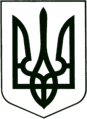 УКРАЇНА
МОГИЛІВ-ПОДІЛЬСЬКА МІСЬКА РАДА
ВІННИЦЬКОЇ ОБЛАСТІВИКОНАВЧИЙ КОМІТЕТ                                                           РІШЕННЯ №205Від 19.07.2023р.                                              м. Могилів-ПодільськийПро внесення змін в паспорт прив’язки тимчасової споруди для провадження підприємницької діяльностіКеруючись ст. 52 Закону України «Про місцеве самоврядування в Україні», ст. 28 Закону України «Про регулювання містобудівної діяльності», наказом Міністерства регіонального розвитку, будівництва та житлово-комунального господарства України від 21.10.2011 року №244 «Про затвердження Порядку розміщення тимчасових споруд для провадження підприємницької діяльності», розглянувши заяву гр.гр. ______________ та  _______________, зареєстровану загальним відділом апарату міської ради та виконкому від 18.07.2023 року за вхід. №________, - виконком міської ради ВИРІШИВ:Внести зміни в паспорт прив’язки тимчасової споруди для провадження підприємницької діяльності від 27.04.2020 року №_________, виданого ___________________ по вул. ___________, №___, в м. Могилеві - Подільському, а саме змінити слова «_______________» на «_______________» у відповідних відмінках.Зобов’язати замовника звернутися до відділу земельних відносин міської ради для внесення змін до договору особистого строкового сервітуту на земельну ділянку.3.	Контроль за виконанням даного рішення покласти на першого заступника міського голови Безмещука П.О..Міський голова                                                    Геннадій ГЛУХМАНЮК